Bobcat of the Week Instructions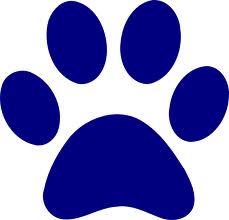 Congratulations on being Bobcat of the Week!!In order for your class to get to know you, please make sure to at least include the following on your poster board:NameSiblingsHobbiesLikes/DislikesBirthdayPetsI look most likeMy favorite thing to do on the weekend isWhen I grow up I want to beI want to visitMy favorite foodMy favorite colorPetsI love 2nd grade becauseI like toI canThe sky is the limit when it comes to designing and decorating your poster board. Including photos and having neat handwriting will help us! Please make sure the poster board can be easily displayed in our classroom. Bring your poster to morning assembly the Monday of your assigned week. Have fun!!